Спортивная секция «Бадминтон»Время и место тренировок:Понедельник, среда 16.15-18.15 Учебный корпус №3 ВГУ имени П.М. Машерова, зал лёгкой атлетики (ул. Чапаева, 30).Руководитель секции: Хлопцева Марина Викторовна, старший преподаватель кафедры спортивно-педагогических дисциплин.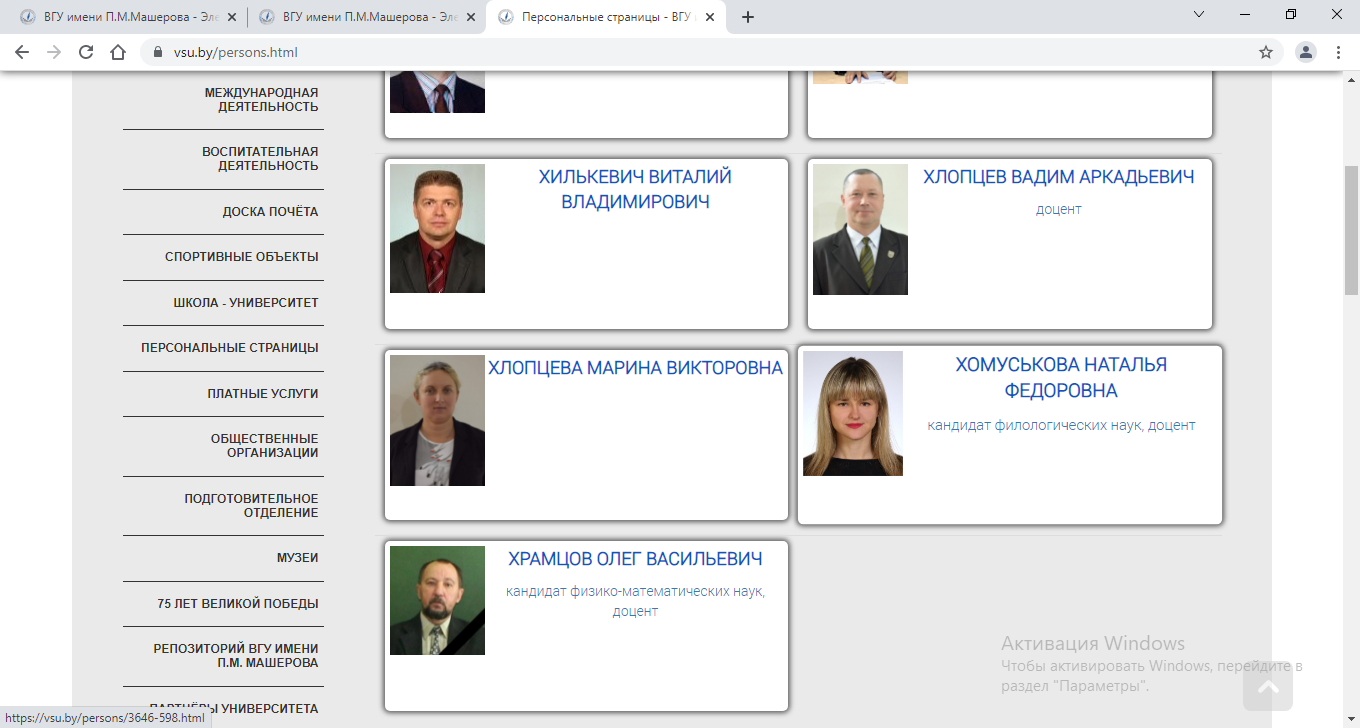 Список студентов, занимающихся в спортивной секции «Бадминтон»№ п/пФ.И.О.Факультет, курс, группа1Иванов Александр ПетровичФФКиС, 1 курс, 11 группа2Бойчук Денис ОлеговичФФКиС, 1 курс, 11 группа3Томко Владимир ПавловичФФКиС, 1 курс, 13 группа4Синица Максим СергеевичФФКиС, 3 курс, 32 группа5Стриженок Никита АндреевичФФКиС, 3 курс, 31 группа6Ландёнок Юлия АлексеевнаФФКиС, 3 курс, 31 группа7Кузьмичёва Наталья АлександровнаФФКиС, 3 курс, 31 группа8Коваленко Валерия МихайловнаФФКиС, 2 курс, 21 группа9Пипченкова Юлия АлександровнаФФКиС, 2 курс, 21 группа10Жарская Полина МихайловнаФФКиС, 2 курс, 21 группа